RREGULLORE (KGJ) NR. 06/2018  PËR NDRYSHIMIN DHE PLOTËSIMIN E RREGULLORES PËR MËNYRËN DHE KUSHTET E SHFRYTËZIMIT TË STADIUMIT TË FUTBOLLIT NËGJILAN 01. NR. 12078  TË DATËS 12.10.2009	Gjilan,  2018Në mbështetje të dispozitave të nenit 12, paragrafi, 12.2, pika c) të Ligjit nr. 03/L – 040, për Vetëqeverisje Lokale (“Gazeta zyrtare e Republikës së Kosovës”, nr. 28/15, qershor 2008) të nenit 38 parafi 1.3 të Statutit të Komunës së Gjilanit 01. nr. 016-126211  dt. 06.11.2014 me ndryshimet dhe plotësimet në statut 01. nr. 016-28448 të datës 22.03.2018, Kuvendi i Komunës së Gjilanit, në mbledhjen e mbajtur më 28.06.2018 , miratoi këtëRREGULLORE (KGJ) NR. 06/2018  PËR NDRYSHIMIN DHE PLOTËSIMIN E RREGULLORES PËR MËNYRËN DHE KUSHTET E SHFRYTËZIMIT TË STADIUMIT TË FUTBOLLIT NË GJILAN 01. NR. 12078  TË DATËS 12.10.2009	Neni 1 Te rregullorja bazë titulli i rregullores riformulohet dhe ka këtë përmbajtje:  “Rregullore për Mënyrën dhe Kushtet e Shfrytëzimit të Stadiumit Futbollistik të Qytetit, Stadiumit Futbollistik ndihmës dhe fushave tjera sportive ndihmëse në Gjilan”Neni  2Te neni 1 i rregullores bazë: riformulohet paragrafi 1 dhe ka këtë përmbajtje si në vijim: “ Me këtë rregullore përcaktohet mënyra dhe kushtet e shfrytëzimit të stadiumit  futbollistik të qytetit, stadiumit futbollistik ndihmës dhe fushave tjera sportive ndihmëse në Gjilan”. Dhe paragrafi 1.2 i  nenit 1  “fshihet”Nen 3.Te neni 2 i rregullores bazë: fjalia “Manifestimit apo tubimit” fshihet.Neni 4Neni 3 i rregullores bazë fshihet.Neni 5Te neni 4 i rregullores bazë: fjalia “Stërvitje dhe garim pa pagesë të kategorive Juniorë dhe Seniorë” fshihet dhe shtohet fjala “Ndeshje superiore” dhe fshihet paragrafi “4.3 dhe 4.4”.Neni 6Te neni 5 i rregullores bazë: paragrafi 5.1 riformulohet dhe ka këtë përmbajtje: “Stadiumi ndihmës mund të shfrytëzohet nga shkollat e regjistruara të futbollit (fatosa,pionierë e kadet) sipas tarifave të përcaktuara me rregulloren për taksa, ngarkesa dhe gjoba komunale”.Neni 7Neni 7,8  dhe 11 i rregullores bazë fshihen.Neni 8.Te neni 12 i rregullores bazë: fjalia “Duke llogaritur edhe kamatën ligjore” fshihet. Neni 9.Te neni 13 i rregullores bazë: paragrafi 13.2 fshihet. Neni 10Pas nenit 13 shtohet titulli “ II.  Dispozitat kalimtare dhe përfundimtare”  Neni 11Neni14  i rregullores riformulohet dhe ka këtë përmbajtje: ” Çdo dispozitë e kësaj rregulloreje që bie ndesh me ligjet në fuqi epërsi do të kenë dispozitat ligjore” .Neni 12Neni 15  i rregullores  paragrafi 15.1 riformulohet dhe ka këtë përmbajtje: “ Kjo rregullore hynë në fuqi shtatë (7) ditë pas publikimit në web faqen e Komunës”.  Paragrafi 15.2 fshihet. Neni 13Pas miratimit të ndryshimeve dhe plotësimeve në rregulloren bazë, bëhet teksti i spastruar  i rregullores bazë.Neni 15Kjo rregullore hynë në fuqi shtatë (7) ditë pas publikimit në web faqen e Komunës.  Kuvendi i Komunës së Gjilanit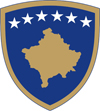 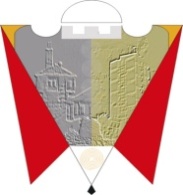 REPUBLIKA E KOSOVËSREPUBLIKA KOSOVAREPUBLIC OF KOSOVOKOMUNA E GJILANITOPŠTINA GNJILANEMUNICIPALITY OF GJILANGILAN BELEDIYESIKUVENDI I KOMUNËS-GJILAN/SKUPSTINA OPSTINE-GNJILANE KUVENDI I KOMUNËS-GJILAN/SKUPSTINA OPSTINE-GNJILANE KUVENDI I KOMUNËS-GJILAN/SKUPSTINA OPSTINE-GNJILANE 01.nr.__016-65246       Gjilan, më 28.06.2018                           Kryesuesja e Kuvendit të Komunës____________________________Shpresa Kurteshi Emini